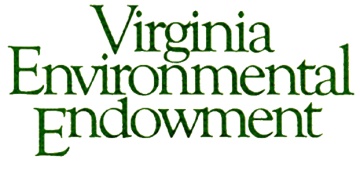 JAMES RIVER WATER QUALITY IMPROVEMENT PROGRAM (JRWQIP)APPLICATION FOR FUNDING CONSIDERATION (VEE may request additional information upon review of this application.)PROPOSAL TITLE APPLICANTInclude the name of the organization, a contact person for this proposal along with his/her address, phone number, and email.DATEDESCRIPTION OF APPLICANT ORGANIZATIONIdentify applicant’s type of organization (academic institution, federal agency, local government, nonprofit tax exempt organization, soil and water conservation district, state or federally recognized tribe, state agency, or other), its tax status, mission, and history in water quality restoration and improvement and involvement with James River restoration efforts. Provide a copy of the applicant’s annual operations budget, a list of the Board of Directors, and a copy of an IRS tax-exempt determination letter (if applicable). PROPOSAL CATEGORY/CATEGORIES VEE’s Board of Directors has identified a set of strategies for investment for the James River Water Quality Improvement Program (JRWQIP).  The full list of strategies can be found in the JRWQIP Strategic Investment Plan.For the current grant round, VEE is interested in receiving proposals focused on the following priority strategies: Riparian buffers, preferably forested, on and adjacent to streams and identified flow paths Accelerated implementation of agricultural pollution reduction practices      Stream restorationLiving shorelines In the APE* or jurisdictions adjoining it, septic system and illicit discharges remediation as well as a limited number of cost-effective stormwater management initiatives Review the JRWQIP Strategic Investment Plan and identify which of the priority strategies this proposal addresses.  If none, indicate whether the proposal addresses any of the other strategies identified in the Plan.For all riparian buffer work, indicate whether the work is creation of a new buffer or restoration or enhancement of an existing buffer.  In addition, identify the type of buffer (forested, warm season grasses, etc.).  Also describe whether the work will take place in a rural, suburban, or urban landscape.*The APE, or the Area of Potential Effects, is comprised of the greater Jamestown region, including the north and south shorelines of the James River. The APE has been designated as a focus geography on the basis that it is in visual proximity to the transmission lines that are being installed across the James River, and includes roughly 23 square miles of shoreline in addition to the main river channel. The mitigation agreement approved by the US Army Corps of Engineers covering the utility line construction across the James River downriver of Jamestown defines the APE.  A map of the APE can be found on the VEE website (www.vee.org).DESCRIPTION OF THE PROPOSALInclude the following elements in the proposal description.  Limited to four pages (single sided) or less.Summary overview Description of proposal work, including proposal need and existing conditionsConnection or consistency with any existing local, regional or state plans Proposal goals and objectives Anticipated water quality improvements and outcomes impacting the James River Identification of any co-benefits in addition to water quality improvements Projected life of the project and proposed actions to be taken to ensure sustainability beyond the grant periodInclude in the description an estimate of the pollution reductions which the proposal will achieve as well as the method utilized for calculating the reductions (e.g., CAST, VAST, Chesapeake Commons).  Describe any other water quality benefits the proposal will generate beyond pollution reduction.  Identify all best management practices included in the proposal that reduce nutrients or sediment and document whether the practice conforms to or differs from the standards, specifications, and reduction efficiencies approved for incorporation in the Chesapeake Bay Program’s Watershed Model.  A list of the practices approved by the Chesapeake Bay Program for the Model can be found at https://cast.chesapeakebay.net/ .SITE LOCATION(S)Identify the selected or targeted sites or region for implementation of the proposal; provide the justification for selecting or targeting them.  Provide a map with GPS coordinates for a specific site or the targeted region as well as the appropriate HUC12 subwatershed. Include project acreage where possible.If the proposal does not concern a specifically known site(s) or targeted region, please include any criteria that will be used to determine the location of the work of the proposal such as connectivity to other restoration work, landowner willingness to participate, availability of other funding, etc. JAMES RIVER WATER QUALITY IMPROVEMENT PROGRAM RESTORATION PLANNERVEE requires applicants to use of the James River Water Quality Improvement Program Restoration Planner to help identify Restoration Opportunity Areas.  To request login information to access the Restoration Planner, submit the form at https://goo.gl/forms/ATHTen0EtUkYFKgt1. As an appendix to your application, please submit a PDF parcel report and map for your proposed projects. The PDF parcel report and map are not included as part of the page limit for the proposal description.  To print a PDF parcel report and map:Use the ‘Select’ button to select one to a few parcels. The checkbox next to the ‘Parcels’ layer must be checked-on.Click the ‘Print’ button. Go to ‘Advanced’ and be sure to check ‘Preserve map extent’ and the box next to 'Include Attributes' at the bottom. Specify your desired map title, and click 'Print'If you are proposing buffer work, please have the appropriate ‘Restoration Opportunity Area’ layer checked-on so it is visible in your map. Choose the appropriate buffer width (35' or 100') for your proposed projects.APEReview the map of the APE located on the VEE website.  State whether the project site(s) or targeted region is partially or wholly located within or adjoining to the APE.  If so, please indicate the likely impacts of the proposal on the APE.SCHEDULEProvide a timeline for your proposal.  Include any major milestones that may impact the schedule (e.g., permit issuance, landowner consent, staff hire, site selection, notice of additional funds).PRINCIPAL STAFF, COLLABORATORS AND PARTNERSIdentify all principal staff, collaborators, partners and participants, including their respective roles and anticipated contributions.PROJECT BUDGETUse the Budget Form provided in this application in submitting the proposal budget.FUNDS REQUESTED FROM VEESpecify the amount of funding sought from VEE.  Include any special requests for upfront funds.  VEE typically provides partial funding after the completed execution of a grant agreement; additional payments occur upon submittal of periodic progress reports.ADDITIONAL OR MATCHING FUNDINGIdentify any additional funding, applied, received or expected specifically for the proposal from public and/or private funding sources.  Although VEE does not require additional or matching funds for this Program, it does seek to leverage its funding whenever possible and will preferentially review proposals that leverage its funds. RESTRICTIONS ON VEE FUNDINGThese grant funds are to be used solely for improving water quality in the James River watershed. These funds are not available for non-water quality related purposes.  None of the funds, materials, property or services provided by VEE shall be used for general support, overhead, indirect costs, capital projects, land purchases, building construction or renovation, endowments, or lawsuits. In addition, any proposed project included as a compensatory mitigation requirement of a Clean Water Act Section 404 permit issued by the US Army Corps of Engineers shall be ineligible to receive funding from this fund.GRANT AGREEMENT REVIEWApplicants are responsible for reviewing the JRWQIP Grant Agreement Template and ensuring that it can meet the provisions of the Agreement.  If an applicant determines the Grant Agreement presents any potential concerns or obstacles to receipt of an award from VEE, the applicant must identify those potential concerns or obstacles and notify VEE of them with the submission of this Application.  VEE retains the right to rescind an offer of a grant award in the event that the applicant fails to sign and return the Grant Agreement in a timely manner, as determined by VEE.  BUDGET FORM* VEE does not provide funding for Indirect Costs.                               LINE ITEM				   			FULL COSTFUNDS REQUESTED FROM VEE              NARRATIVEPERSONNEL	              Delineate staff, titles, project roles, etc.TRAVEL 	Delineate items and costs; e.g., mileage    EQUIPMENT & SUPPLIES	Delineate items and amountsMATERIALS AND SUPPLIES             Delineate items and costsCONTRACTUAL SERVICES	Identify consultants, services, costs, etc.                      OTHER DIRECT COSTS	Delineate items and costsTOTAL DIRECT COSTSTOTAL INDIRECT COSTS*	Provide explanation TOTAL COSTSFUNDS REQUESTED FROM VEE ADDITIONAL/MATCHING FUNDS (if any)